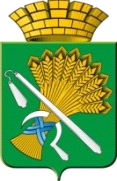 АДМИНИСТРАЦИЯ КАМЫШЛОВСКОГО ГОРОДСКОГО ОКРУГАП О С Т А Н О В Л Е Н И Еот 10.02.2022 N 112                                       О внесении изменений в «Реестр муниципальных маршрутов для обеспечения социального стандарта транспортного обслуживания населения при осуществлении перевозок пассажиров и багажа автомобильным транспортом и городским наземным электрическим транспортом на территории Камышловского городского округа», утвержденный постановлением администрации Камышловского городского округа от 18.12.2020 № 873 (с изменениями от 25.03.2021 № 206, от 28.05.2021 № 365, от 17.12.2021 № 956) Руководствуясь Федеральным законом от 06.10.2003 года № 131-ФЗ «Об общих принципах организации местного самоуправления в Российской Федерации», Федеральным законом от 13.07.2015 № 220-ФЗ (в ред. от 08.06.2020 № 166-ФЗ) «Об организации регулярных перевозок пассажиров и багажа автомобильным транспортом и городским наземным электрическим транспортом в Российской Федерации и о внесении изменений в отдельные законодательные акты Российской Федерации», Уставом Камышловского городского округа, в целях создания условий для предоставления транспортных услуг населению и организации транспортного обслуживания населения в границах Камышловского городского округа, администрация Камышловского городского округа ПОСТАНОВЛЯЕТ:1. Внести изменения в таблицу № 3 и № 4 Реестра муниципальных маршрутов для обеспечения Социального стандарта транспортного обслуживания населения при осуществлении перевозок пассажиров и багажа автомобильным транспортом и городским наземным электрическим транспортом на территории Камышловского городского округа, утвержденный постановлением администрации Камышловского городского округа от 18.12.2020 № 873 (с изменениями от 25.03.2021 № 206, от 28.05.2021 № 365, от 17.12.2021 № 956),  изложив его в новой редакции (прилагается).2. Опубликовать настоящее постановление в газете «Камышловские известия» и разместить на официальном сайте Камышловского городского округа в информационно-телекоммуникационной сети Интернет.3. Контроль за исполнением настоящего постановления оставляю за собой. ГлаваКамышловского городского округа                                               А.В. Половников                                                                       Приложение Реестр муниципальных маршрутов для обеспечения Социального стандарта транспортного обслуживания населения при осуществлении перевозок пассажиров и багажа автомобильным транспортом и городским наземным электрическим транспортом на территории Камышловского городского округа Анализ текущего состояния сферы транспортного обслуживания  Основными задачами развития регулярных перевозок автомобильным транспортом по муниципальным маршрутам в Камышловском городском округе (далее - муниципальное образование) являются:- повышение качества транспортного обслуживания населения для всех жителей Камышловского городского округа, с учетом имеющейся транспортной инфраструктуры, характеристик транспортного спроса с учетом имеющихся бюджетных возможностей;- оптимизация маршрутной сети в соответствии со сложившимися фактическими потребностями в пассажирских перевозках с учетом социальных, экономических и экологических стандартов;- совершенствование транспортной инфраструктуры, в том числе повышение эффективности системы контроля за осуществлением регулярных перевозок автомобильным транспортом по муниципальным маршрутам.Согласно реестра регулярных маршрутов в Камышловском городском округе два муниципальных маршрута регулярных перевозок по регулируемым тарифам, общей протяженностью 19,1 км. Основной вид регулярных перевозок - регулярные перевозки по регулируемому тарифу (два маршрута).До 01.01.2021 года на территории Камышловского городского округа была организована перевозка пассажиров и багажа без оплаты исполнителю работ из местного бюджета по договору заключенному 31.12.2015 года с Исполнителем ИП Лепихин Владимир Александрович. Срок действия договора - до 31 декабря 2020 года.В соответствии с Федеральным законом от 13 июля 2015 года № 220-ФЗ «Об организации регулярных перевозок пассажиров и багажа автомобильным транспортом и городским наземным электрическим транспортом в Российской Федерации и о внесении изменений в отдельные законодательные акты Российской Федерации» с 2021 года Камышловский городской округ  будет ежегодно проводить конкурсные процедуры на выполнение работ, связанных с осуществлением регулярных перевозок пассажиров и багажа автомобильным транспортом (автобусами) на территории Камышловского городского округа по регулируемым тарифам и раз в пять лет по нерегулируемым тарифам (при их наличии).Характеристики и реестр муниципальных маршрутов.Вид регулярных перевозок, включенных в реестр: Регулярные перевозки  по регулируемым тарифам (маршрут № 1 и № 2).Порядок посадки и высадки пассажиров: только в установленных остановочных пунктах.Дни следования: ежедневно.Экологические характеристики транспортных средств: без ограничений.Характеристика муниципальных маршрутов Камышловского городского округа, включенных в реестр муниципальных маршрутов, представлена в таблице № 1Таблица № 1.Подробное описание остановочных площадок общественного транспорта на территории городского округа приведено в таблице № 2.Таблица № 2.Перечень автобусных остановок Камышловского городского округаОписание частоты и времени передвижения автобусных транспортных средств по муниципальному маршруту № 1  «Гуманитарно-технологический техникум - Загородная»  в будние, праздничные и выходные дни приведено в Таблице № 3.Таблица № 3.Маршрут № 1  «Гуманитарно-технологический техникум – ул. Загородная»Описание частоты и времени передвижения автобусных транспортных средств по муниципальному маршруту № 2  «Поликлиника - Школа № 7»  в будние, праздничные и выходные дни приведено в Таблице № 4.Таблица № 4Маршрут № 2 «Поликлиника-Школа № 7»Регулярность: ежедневно, кроме субботы и воскресеньяВыход – 07.00 час.Обед № 1 с 09.50 до 10.25 час.; обед № 2 с 12.35 до 13.35 час.Возврат – 15.40 час.к постановлению администрацииКамышловского городского округаот 10.02.2022 № 112
№
п/п№
маршрутаНаименование
маршрутаНаименование МОНаименование
остановочных
пунктов (по расписанию)Наименование
улиц, дорогПротяжённость
маршрута, км11"Гуманитарно-технологический техникум - ул.Загородная"Камышловский городской округГум.Тех.Техникум, Дормаш, Газэкс, ул.Октябрьская, Ж.Д.Переезд, Школа №5, ул.Рабочая, Торговый центр, Автовокзал, Площадь, Педколледж, Администрация, Больница, УИЗ, Метеостанция, Общежитие, ул.Семенова, ул.Машинистов, ул.ЗагороднаяКамышловский городской округ (г.Камышлов: ул.Северная, ул.Леваневского, ул.Куйбышева, ул.Ленина, ул.Энгельса, ул.Урицкого, ул.Фарфористов, объездная автодорога, ул.Строителей, у.Семенова, ул.Загородная)12,922Поликлиника - Школа № 7МО "Камышловский городской округ"Поликлиника, ул.Рабочая, Торговый центр, Автовокзал, Площадь, Педколледж, Администрация, Больница, Насоновская, Школа № 7Камышловский городской округ (г.Камышлов:  ул.Куйбышева, ул.Ленина, ул.Энгельса, ул.Урицкого, ул.Фарфористов, ул.Кузнечная, ул.Насоновская, ул.Ирбитская, ул.Красных Партизан)6,2№п/пРеестрНазваниеГруппаМатериалАдрес132082Автобусная остановкаДорожное хозяйствоЖелезоСвердловская область, г.Камышлов, Энгельса, (рядом с АЗС - четная сторона) - ул. Энгельса, 14а/1232083Автобусная остановкаДорожное хозяйствоЖелезоСвердловская область, г.Камышлов, Энгельса, (нечетная сторона) ул.Энгельса, 89/1332084Автобусная остановкаДорожное хозяйствоЖелезоСвердловская область, г.Камышлов, ул.Макара Васильева, (четная сторона) ул. Энгельса, 138/1432085Автобусная остановкаДорожное хозяйствоЖелезоСвердловская область, г.Камышлов, Энгельса, /Магазин "Магнит"/ - (четная сторона) ул. Энгельса, 174/1532086Автобусная остановкаДорожное хозяйствоЖелезоСвердловская область, г.Камышлов, Энгельса, (педколледж - нечетная сторона) ул. Энгельса, 179/1632087Автобусная остановка Дорожное хозяйствоЖелезоСвердловская область, г.Камышлов, ул.Куйбышева, /Автовокзал/ - четная сторона - ул. Ленина, 30732088Автобусная остановкаДорожное хозяйствоЖелезо (широта № 56*50.645';  долгота 062*43.109')Свердловская область, г.Камышлов, ул.Куйбышева, /Торговый центр/ - (нечетная сторона) ул. Куйбышева, 23/1832089Автобусная остановкаДорожное хозяйствоЖелезоСвердловская область, г.Камышлов, ул.Куйбышева, /"Рабочая"/ - (нечетная сторона) ул. Куйбышева, 59/1932090Автобусная остановкаДорожное хозяйствоЖелезоСвердловская область, г.Камышлов, ул.Куйбышева, /Поликлиника/ - (четная сторона) ул. Куйбышева, 114/11032091Автобусная остановка (2 штуки)Дорожное хозяйствоЖелезо, бетонСвердловская область, г.Камышлов, ул.Северная, /10 магазин/ (четная сторона) - ул. Северная, 2а; (нечетная сторона) - ул. Северная, 1а (шир.56*841862; дол.62*737444)1232092Автобусная остановка (2 штуки)Дорожное хозяйствоЖелезо, бетонСвердловская область, г.Камышлов, ул.Северная, /26 магазин/ - (четная сторона) - ул. Северная, 40/1; (нечетная сторона) - ул. Северная, 1-б1432093Автобусная остановка (2 штуки)Дорожное хозяйствоЖелезо, бетонСвердловская область, г.Камышлов, ул.Северная, /35 магазин/ - (четная сторона); ул. Северная, 70а; (нечетная сторона) - ул. Северная, 37/11632094Автобусная остановка Дорожное хозяйствоЖелезоСвердловская область, г.Камышлов, ул.Северная, /Учхоз/ - (четная) - со стороны города до Агроучилища - ул. Северная, 65а/11832095Автобусная остановкаДорожное хозяйствоБетонСвердловская область, г.Камышлов, ул.Северная, /Дормаш/ - (нечетная сторона) - ул. Северная, 65а/21932096Автобусная остановкаДорожное хозяйствоЖелезоСвердловская область, г.Камышлов, ул.Урицкого, /Администрация/ - (четная сторона) - ул. Урицкого, 11в2032097Автобусная остановкаДорожное хозяйствоЖелезоСвердловская область, г.Камышлов, ул.Фарфористов, /Больница/ - (четная сторона) ул. Фарфористов, 2а/12132098Автобусная остановкаДорожное хозяйствоБетонСвердловская область, г.Камышлов, ул.Фарфористов, /"УИЗ"/ - (нечетная сторона) - ул. Молодогвардейская, 17/12232099Автобусная остановкаДорожное хозяйствоКирпичСвердловская область, г.Камышлов, ул.Строителей, /"Метеостанция"/ - (четная сторона) со стороны улицы Строителей в город - ул. Строителей, 64/12332100Автобусная остановкаДорожное хозяйствоКирпичСвердловская область, г.Камышлов, ул.Строителей, /"Общежитие"/ - (четная сторона) - ул. Строителей, 44а2432101Автобусная остановкаДорожное хозяйствоЖелезоСвердловская область, г.Камышлов, ул.Семенова, (нечетная сторона) - ул. Семенова, 1а/12532102Автобусная остановкаДорожное хозяйствоЖелезоСвердловская область, г.Камышлов, ул.Насоновская, (четная сторона) - ул. Насоновская, 52/12632103Автобусная остановкаДорожное хозяйствоЖелезоСвердловская область, г.Камышлов, ул.Насоновская, (нечетная сторона) - ул. Насоновская, 55а2732104Автобусная остановкаДорожное хозяйствоКирпичСвердловская область, г.Камышлов, ул.Насоновская, /"Торговая база"/ - (нечетная сторона) - ул. Ирбитская, 59а2836961Автобусная остановкаДорожное хозяйствоЖелезоСвердловская область, г.Камышлов, Энгельса, рядом с АЗС (нечетная сторона) - ул. Энгельса, 25а2936962Автобусная остановкаДорожное хозяйствоЖелезоСвердловская область, г.Камышлов, Энгельса, (четная сторона) - ул. Энгельса, 78/13036963Автобусная остановкаДорожное хозяйствоЖелезоСвердловская область, г.Камышлов, ул.Макара Васильева, (нечетная сторона) - ул. Энгельса, 125в3136964Автобусная остановкаДорожное хозяйствоЖелезоСвердловская область, г.Камышлов, ул.Куйбышева, /Автовокзал/ - (нечетная сторона) - ул. Свердлова, 52 (шир.56*50.779'; дол. 062*52.694')3236965Автобусная остановкаДорожное хозяйствоЖелезоСвердловская область, г.Камышлов, ул.Куйбышева, /Торговый центр/ - (четная сторона) - ул. Куйбышева, 10а3336966Автобусная остановкаДорожное хозяйствоЖелезоСвердловская область, г.Камышлов, ул.Куйбышева, "Рабочая" - (четная сторона) ул. Куйбышева, 94а3436967Автобусная остановкаДорожное хозяйствоСвердловская область, г.Камышлов, ул.Северная, /Учхоз/ - (нечетная сторона) - из Агроучилища - ул. Северная, 53/13536968Автобусная остановкаДорожное хозяйствоЖелезоСвердловская область, г.Камышлов, ул.Урицкого, /Администрация/ - (нечетная сторона) - ул. Урицкого, 14а3636969Автобусная остановкаДорожное хозяйствоЖелезоСвердловская область, г.Камышлов, ул.Фарфористов, /Больница/ -(нечетная сторона) ул. Фарфористов, 3а3736970Автобусная остановкаДорожное хозяйствоБетонСвердловская область, г.Камышлов, ул.Фарфористов, /"УИЗ"/ - (четная сторона) - административное здание "УИЗ", остановка ул. Молодогвардейская, 4а3836971Автобусная остановкаДорожное хозяйствоКирпичнаяСвердловская область, г.Камышлов, ул.Строителей, /"Метеостанция"/ - (нечетная сторона) - из города - ул. Строителей, 37/13936972Автобусная остановкаДорожное хозяйствоЖелезоСвердловская область, г.Камышлов, ул.Строителей, /"Общежитие"/ - (нечетная сторона) - ул. Строителей, 17/14036973Автобусная остановкаДорожное хозяйствоЖелезоСвердловская область, г.Камышлов, ул.Семенова, (четная сторона) - ул. Семенова, 2/14136974Автобусная остановкаДорожное хозяйствоКирпичСвердловская область, г.Камышлов, ул.Ирбитская, /"Совхоз"/ - (четная сторона) - ул. Ирбитская, 50/14236975Автобусная остановкаДорожное хозяйствоКирпичСвердловская область, г.Камышлов, ул.Ирбитская, /"Совхоз"/ - (нечетная сторона) - ул. Ирбиская, 67/14352617Автобусная остановкаДорожное хозяйствоСвердловская область, г.Камышлов, ул.Северная, (четная сторона) - ул. Северная, 20е4452618Автобусная остановкаДорожное хозяйствоСвердловская область, г.Камышлов, ул.Северная, (нечетная сторона) - ж/д переезд 1959 кмОстановочные пунктыг.Камышлов, Гум.техникум, п-нг.Камышлов, Гум.техникум, п-нг.Камышлов, Поликлиника, п-нг.Камышлов, Поликлиника, п-нг.Камышлов, Автовокзал, п-нг.Камышлов, Автовокзал, п-нг.Камышлов, Больница, п-нг.Камышлов, Больница, п-нг.Камышлов, Больница, п-нг.Камышлов, ул.Загородная, п-нг.Камышлов, ул.Загородная, п-нг.Камышлов, ДРСУ, п-нг.Камышлов, ДРСУ, п-нДни следованияприб.отп.приб.отп.приб.отп.приб.отп.приб.приб.отп.приб.отп.отп.Пн, Вт, Ср, Чт.Пт5:596:006:096:09Пн, Вт, Ср, Чт.Пт6:446:306:306:226:226:13Пн, Вт, Ср, Чт.Пт6:477:007:007:087:087:207:20Сб, Вс7:007:087:087:207:20ежедневно8:147:507:507:457:457:357:357:25ежедневно8:158:308:308:408:408:498:49ежедневно9:299:159:159:109:109:009:008:50ежедневно9:309:459:459:559:5510:0410:04ежедневно10:2010:1210:1210:05ежедневно11:4511:5511:5512:0412:04ежедневно12:3912:2512:2512:1512:1512:05ежедневно12:4312:5512:5513:0513:0513:1413:14ежедневно13:3513:2613:2613:18ежедневно14:1013:55ежедневно13:1513:2913:2913:4013:4013:5013:50ежедневно14:2114:1514:1514:0514:0513:55ежедневно14:1514:3014:3014:4014:4014:4914:49ежедневно15:2415:1015:1015:0015:0014:50ежедневно15:2515:4015:4015:5015:5016:0016:00ежедневно16:3916:2516:2516:1516:1516:05ежедневно16:4016:5516:5517:0517:0517:1417:14ежедневно17:4917:3517:3517:2517:2517:15ежедневно17:5218:0518:0518:1518:1518:2418:24ежедневно18:4018:3218:3218:25ежедневно19:0019:1019:1019:1919:19ежедневно19:5419:4019:4019:3019:3019:20ежедневно19:5520:1020:1020:0020:0020:2920:29ежедневно20:5820:5020:5020:4020:4020:30ежедневно21:0021:1521:1521:24ежедневно17:1017:2517:2517:3517:3517:4917:49ежедневно18:2518:1018:1018:0018:0017:50Пн, Вт, Ср, Чт.Пт10:4510:5110:5111:0011:0011:0911:09Пн, Вт, Ср, Чт.Пт11:3311:2711:2711:1911:1911:10Пн, Вт, Ср, Чт.Пт7:558:018:018:098:098:248:24Пн, Вт, Ср, Чт.Пт9:008;448:448:358:358:25Гум.техникум07.02Поликлиника08.0009.01Автовокзал07.2007.5409.0709.39Больница (УИЗ)07.2807.4609.1509.34Школа № 707.3507.4009.2109.28Поликлиника11.3512.1914.0015.0015.06Автовокзал11.4112.1414.0614.4415.1215.38Больница (УИЗ)11.5012.0614.1414.3615.1915.31Школа № 711.5612.0014.2014.3015.2415.25